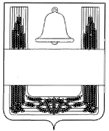 ПОСТАНОВЛЕНИЕАДМИНИСТРАЦИИ СЕЛЬСКОГО ПОСЕЛЕНИЯ СИНДЯКИНСКИЙ  СЕЛЬСОВЕТ  ХЛЕВЕНСКОГО   МУНИЦИПАЛЬНОГО РАЙОНА  ЛИПЕЦКОЙ ОБЛАСТИ23 июня  2021 года                         с. Синдякино                         №  45Об утверждении Порядков формирования перечня налоговых расходов и оценки налоговых расходов сельского поселения Синдякинский  сельсовет Хлевенского   муниципального района Липецкой области Российской Федерации В соответствии со статьей 174.3 Бюджетного кодекса Российской Федерации, постановлением Правительства Российской Федерации от 22 июня 2019 года № 796 "Об общих требованиях к оценке налоговых расходов субъектов Российской Федерации и муниципальных образований", Уставом сельского поселения Синдякинский  сельсовет Хлевенского   муниципального района Липецкой области Российской Федерации, администрация сельского поселения Синдякинский сельсовет  Хлевенского   муниципального районаПОСТАНОВЛЯЕТ:1. Утвердить Порядок формирования перечня налоговых расходов сельского поселения Синдякинский  сельсовет Хлевенского   муниципального района Липецкой области Российской Федерации согласно приложению 1.2. Утвердить Порядок оценки налоговых расходов сельского поселения Синдякинский  сельсовет Хлевенского   муниципального района Липецкой области Российской Федерации согласно приложению 2.3. Настоящее постановление вступает в силу со дня его обнародования.Глава  администрации сельского поселенияСиндякинский  сельсовет                                                   В.В.Худяков Приложение 1 к постановлению администрации сельского поселения Синдякинский  сельсовет Хлевенского   муниципального района Липецкой области Российской Федерации от  23 июня 2021 года  №45Порядок формирования перечня налоговых расходов сельского поселения Синдякинский  сельсовет Хлевенского   муниципального района Липецкой области Российской Федерации1. Настоящий Порядок формирования перечня налоговых расходов сельского поселения Синдякинский  сельсовет Хлевенского   муниципального района Липецкой области (далее - Порядок) определяет процедуру формирования перечня налоговых расходов сельского поселения Синдякинский  сельсовет Хлевенского   муниципального района Липецкой области (далее - Перечень налоговых расходов).2. Перечень налоговых расходов содержит сведения о распределении налоговых расходов сельского поселения Синдякинский  сельсовет Хлевенского   муниципального района Липецкой области (далее - налоговые расходы) в соответствии с целями муниципальных программ сельского поселения Синдякинский  сельсовет Хлевенского   муниципального района Липецкой области (далее - муниципальные программы), структурных элементов муниципальных программ и (или) целями социально-экономического развития сельского поселения Синдякинский  сельсовет Хлевенского   муниципального района Липецкой области (далее - сельское поселение), не относящимися к муниципальным программам, а также наименование куратора налоговых расходов (ответственного за достижение соответствующих налоговому расходу целей муниципальной программы и (или) целей социально-экономического развития сельского поселения, не относящихся к муниципальным программам).3. Перечень налоговых расходов ежегодно формируется администрацией сельского поселения Синдякинский  сельсовет Хлевенского   муниципального района Липецкой области (далее - администрация сельского поселения) в электронной форме в соответствии с приложением к настоящему Порядку.4. В целях формирования Перечня налоговых расходов администрация сельского поселения:1) до 1 февраля подготавливает информацию о налоговых расходах, действовавших в отчетном году и в году, предшествующем отчетному году, содержащую:а) наименование налога;б) наименование налогового расхода;в) нормативные правовые акты, которыми предусматриваются льготы, с указанием соответствующих положений (статей, частей, пунктов, подпунктов, абзацев);г) категории налогоплательщиков, для которых предусмотрены льготы;д) условия предоставления льгот;е) дату вступления в силу нормативных правовых актов, устанавливающих льготы;ж) дату вступления в силу нормативных правовых актов, отменяющих льготы;2) до 15 апреля распределяет налоговые расходы по муниципальным программам, их структурным элементам, целям социально-экономического развития сельского поселения, не относящимся к муниципальным программам, и закрепляет куратора налоговых расходов;3) до 1 июня размещает Перечень налоговых расходов на официальном сайте администрации сельского поселения в информационно-телекоммуникационной сети Интернет по адресу: http://sindjakino.admrhlevnoe.ru/wp-login.php?.5. В случае введения новых налоговых расходов и (или) отмены действующих налоговых расходов администрация сельского поселения в течение 20 рабочих дней  вносит соответствующие изменения в Перечень налоговых расходов, закрепляет куратора налоговых расходов для вновь введенных налоговых расходов.Приложение к Порядку формирования перечня налоговых расходов сельского поселения Синдякинский  сельсовет Хлевенского   муниципального района Липецкой области Российской ФедерацииПеречень налоговых расходов сельского поселения Синдякинский  сельсовет Хлевенского   муниципального района Липецкой области Российской ФедерацииПриложение 2 к постановлению администрации сельского поселения Синдякинский  сельсовет Хлевенского   муниципального района Липецкой области Российской Федерации от ______ №_____Порядок оценки налоговых расходов сельского поселения Синдякинский  сельсовет Хлевенского   муниципального района Липецкой области Российской Федерации1. Настоящий Порядок оценки налоговых расходов сельского поселения Синдякинский  сельсовет Хлевенского   муниципального района Липецкой области далее - Порядок) определяет правила проведения оценки налоговых расходов сельского поселения Синдякинский  сельсовет Хлевенского   муниципального района Липецкой области Российской Федерации (далее - налоговые расходы).2. Оценка налоговых расходов включает в себя комплекс мероприятий по оценке объемов налоговых расходов, обусловленных льготами, предоставленными плательщикам, а также по оценке эффективности налоговых расходов.3. Формирование информации о нормативных, целевых и фискальных характеристиках налоговых расходов в целях проведения оценки налоговых расходов осуществляется в соответствии с перечнем показателей для проведения оценки налоговых расходов (приложение 1 к настоящему Порядку)4. В целях проведения оценки налоговых расходов:4.1. Администрация сельского поселения Синдякинский  сельсовет Хлевенского   муниципального района Липецкой области Российской Федерации (далее - администрация сельского поселения):1) до 1 февраля направляет в Межрайонную ИФНС России № 7 по Липецкой области сведения о категориях плательщиков налогов с указанием обуславливающих соответствующие налоговые расходы нормативных правовых актов сельского поселения  Синдякинский  сельсовет Хлевенского   муниципального района Липецкой области Российской Федерации (далее - сельское поселение), в том числе действовавших в отчетном году и в году, предшествующем отчетному году;2) до 10 апреля формирует сведения:а) о категориях плательщиков налогов с указанием обуславливающих соответствующие налоговые расходы нормативных правовых актов сельского поселения, в том числе действовавших в отчетном году и в году, предшествующем отчетному году;б) о количестве плательщиков, воспользовавшихся льготами;в) о суммах выпадающих доходов бюджета сельского поселения по каждому налоговому расходу (далее -  бюджет сельского поселения); г) об объемах налогов, задекларированных для уплаты плательщиками в бюджет сельского поселения по каждому налоговому расходу, в отношении налоговых расходов, предполагающих стимулирование экономической активности субъектов предпринимательской деятельности и последующее увеличение доходов бюджета сельского поселения (далее - стимулирующие налоговые расходы);3) до 15 апреля закрепляет налоговые расходы за куратором налоговых расходов (ответственного за достижение соответствующих налоговому расходу целей муниципальной программы и (или) целей социально-экономического развития сельского поселения, не относящихся к муниципальным программам);4) до 10 июня направляет в отдел финансов администрации Хлевенского   муниципального района результаты оценки эффективности налоговых расходов по перечню согласно приложению 1 к настоящему Порядку;5) до 15 августа при необходимости направляет в отдел финансов администрации Хлевенского   муниципального района уточненную информацию о результатах оценки эффективности налоговых расходов по перечню согласно приложению 1 к настоящему Порядку;4.2. Куратор налоговых расходов до 20 мая осуществляет оценку эффективности налоговых расходов по форме в соответствии с приложением 2 к настоящему Порядку.5. Оценка эффективности налоговых расходов включает оценку целесообразности налоговых расходов и оценку результативности налоговых расходов.6. Критериями целесообразности налоговых расходов являются:1) соответствие налоговых расходов целям муниципальных программ, структурных элементов муниципальных программ и (или) целям социально-экономического развития сельского поселения, не относящимся к муниципальным программам;2) востребованность плательщиками предоставленных льгот, которая характеризуется соотношением численности плательщиков, воспользовавшихся правом на льготы, и общей численности плательщиков, за 5-летний период.7. В случае несоответствия налоговых расходов хотя бы одному из критериев, указанных в пункте 6 настоящего Порядка, куратору налогового расхода надлежит представить предложения о сохранении (уточнении, отмене) льгот для плательщиков.8. В качестве критерия результативности налогового расхода определяется как минимум один показатель (индикатор) достижения целей муниципальной программы и (или) целей социально-экономического развития сельского поселения, не относящихся к муниципальным программам, либо иной показатель (индикатор), на значение которого оказывают влияние налоговые расходы.Оценке подлежит вклад предусмотренных для плательщиков льгот в изменение значения показателя (индикатора) достижения целей муниципальной программы и (или) целей социально-экономического развития сельского поселения, не относящихся к муниципальным программам, который рассчитывается как разница между значением указанного показателя (индикатора) с учетом льгот и значением указанного показателя (индикатора) без учета льгот.9. Оценка результативности налоговых расходов включает оценку бюджетной эффективности налоговых расходов.10. В целях оценки бюджетной эффективности налоговых расходов осуществляются сравнительный анализ результативности предоставления льгот и результативности применения альтернативных механизмов достижения целей муниципальной программы и (или) целей социально-экономического развития, не относящихся к муниципальным программам.11. Сравнительный анализ включает сравнение объемов расходов бюджета сельского поселения в случае применения альтернативных механизмов достижения целей муниципальной программы и (или) целей социально-экономического развития сельского поселения, не относящихся к муниципальным программам, и объемов предоставленных льгот (расчет прироста показателя (индикатора) достижения целей муниципальной программы и (или) целей социально-экономического развития сельского поселения, не относящихся к муниципальным программам, на 1 рубль налоговых расходов сельского поселения и на 1 рубль расходов бюджета сельского поселения для достижения того же показателя (индикатора) в случае применения альтернативных механизмов).В качестве альтернативных механизмов достижения целей муниципальной программы и (или) целей социально-экономического развития сельского поселения, не относящихся к муниципальным программам, могут учитываться в том числе:1) субсидии или иные формы непосредственной финансовой поддержки плательщиков, имеющих право на льготы, за счет средств бюджета сельского поселения;2) предоставление муниципальных гарантий по обязательствам плательщиков, имеющих право на льготы;3) совершенствование нормативного регулирования и (или) порядка осуществления контрольно-надзорных функций в сфере деятельности плательщиков, имеющих право на льготы.12. Результаты оценки налоговых расходов сельского поселения учитываются при формировании основных направлений бюджетной и налоговой политики сельского поселения, а также при проведении оценки эффективности реализации муниципальных программ сельского поселения.Приложение 1 к Порядку оценки налоговых расходов сельского поселения Синдякинский  сельсовет Хлевенского   муниципального района Липецкой области Российской ФедерацииПеречень показателей для проведения оценки налоговых расходов сельского поселения Синдякинский  сельсовет Хлевенского   муниципального района Липецкой области Российской ФедерацииПриложение 2 к Порядку оценки налоговых расходов сельского поселения Синдякинский  сельсовет Хлевенского   муниципального района Липецкой области Российской ФедерацииОценка эффективности налоговых расходов за _____ год_____________________________________________________________наименование налоговых льгот (налоговых расходов) с указаниемнаименований налогов и категорий налогоплательщиков___________________________________________________________________наименование куратора налогового расхода№ п/пНаиме-нование налогаНаиме-нование нало-гового расходаНорма-тивные правовые акты, которыми предусмат-риваются льготыКатегория налого-платель-щиков, для которых предусмот-рены льготыУсловияпредоставления льготыДата вступления в силу норматив-ных правовых актов, устанав-ливающих льготыДата вступления в силу норматив-ных правовых актов, отменя-ющих льготыНаимено-вание муници-пальной программы сельского поселения, наименование нормативных правовых актов, опреде-ляющих цели социально-экономи-ческого развития сельского поселенияНаимено-вание структурного элемента муници-пальной программы сельского поселения (задача, под-программа)Наиме-нование куратора налогового расхода1234567891011№ п/пПредоставляемая информацияИсточник данныхI. Нормативные характеристики налоговых расходов сельского поселенияI. Нормативные характеристики налоговых расходов сельского поселенияI. Нормативные характеристики налоговых расходов сельского поселения1.Нормативные правовые акты сельского поселения, которыми предусматриваются налоговые льготы, освобождения и иные преференции по налогамадминистрация сельского поселения2.Условия предоставления налоговых льгот, освобождений и иных преференций для плательщиков налогов, установленные нормативными правовыми актами сельского поселенияадминистрация сельского поселения3.Целевая категория плательщиков налогов, для которых предусмотрены налоговые льготы, освобождения и иные преференции, установленные нормативными правовыми актами сельского поселенияадминистрация сельского поселения4.Даты вступления в силу положений нормативных правовых актов сельского поселения, устанавливающих налоговые льготы, освобождения и иные преференции по налогамадминистрация сельского поселения5.Даты начала действия предоставленного нормативными правовыми актами сельского поселения права на налоговые льготы, освобождения и иные преференции по налогамадминистрация сельского поселения6.Период действия налоговых льгот, освобождений и иных преференций по налогам, предоставленных нормативными правовыми актами сельского поселенияадминистрация сельского поселения7.Дата прекращения действия налоговых льгот, освобождений и иных преференций по налогам, установленная нормативными правовыми актами сельского поселенияадминистрация сельского поселенияII. Целевые характеристики налоговых расходов сельского поселенияII. Целевые характеристики налоговых расходов сельского поселенияII. Целевые характеристики налоговых расходов сельского поселения8.Наименование налоговых льгот, освобождений и иных преференций по налогамадминистрация сельского поселения9.Целевая категория налогового расхода сельского поселенияадминистрация сельского поселения10.Цели предоставления налоговых льгот, освобождений и иных преференций для плательщиков налогов, установленных нормативными правовыми актами сельского поселенияадминистрация сельского поселения11.Наименования налогов, по которым предусматриваются налоговые льготы, освобождения и иные преференции, установленные нормативными правовыми актами сельского поселенияадминистрация сельского поселения12.Вид налоговых льгот, освобождений и иных преференций, определяющий особенности предоставленных отдельным категориям плательщиков налогов преимуществ по сравнению с другими плательщикамиадминистрация сельского поселения13.Размер налоговой ставки, в пределах которой предоставляются налоговые льготы, освобождения и иные преференции по налогамадминистрация сельского поселения14.Показатель (индикатор) достижения целей муниципальных программ сельского поселения и (или) целей социально-экономического развития сельского поселения, не относящихся к муниципальным программам сельского поселения, в связи с предоставлением налоговых льгот, освобождений и иных преференций по налогамкуратор налоговых расходов сельского поселенияIII. Фискальные характеристики налогового расхода сельского поселенияIII. Фискальные характеристики налогового расхода сельского поселенияIII. Фискальные характеристики налогового расхода сельского поселения15.Объем налоговых льгот, освобождений и иных преференций, предоставленных для плательщиков налогов, в соответствии с нормативными правовыми актами сельского поселения за отчетный год и за год, предшествующий отчетному году (тыс. рублей)Межрайонная ИФНС России № 3 по Липецкой области (по согласованию)16.Оценка объема предоставленных налоговых льгот, освобождений и иных преференций для плательщиков налогов на текущий финансовый год, очередной финансовый год и плановый период (тыс. рублей)администрация сельского поселения17.Численность плательщиков налогов, воспользовавшихся налоговой льготой, освобождением и иной преференцией (единиц), установленными нормативными правовыми актами сельского поселенияМежрайонная ИФНС России № 3 по Липецкой области(по согласованию)18.Базовый объем налогов, задекларированный для уплаты в бюджет сельского поселения плательщиками налогов, имеющими право на налоговые льготы, освобождения и иные преференции, установленные нормативными правовыми актами сельского поселения (тыс. рублей)Межрайонная ИФНС России № 3 по Липецкой области(по согласованию)19.Результат оценки эффективности налогового расходакураторы налоговых расходов администрации сельского поселения20.Оценка совокупного бюджетного эффекта (для стимулирующих налоговых расходов)администрация сельского поселения№ п/пОценка эффективности налоговых расходов (налоговых льгот)Ед. измеренияЗначение1.Оценка целесообразностиОценка целесообразностиОценка целесообразности2.Наименование муниципальной программыНаименование муниципальной программыНаименование муниципальной программы3.Наименование цели муниципальной программыНаименование цели муниципальной программыНаименование цели муниципальной программы4.Вывод о соответствии налоговых льгот цели муниципальной программыВывод о соответствии налоговых льгот цели муниципальной программыВывод о соответствии налоговых льгот цели муниципальной программы5.Численность плательщиков, воспользовавшихся правом на льготы6.Общая численность плательщиков за 5-летний период7.Соотношение численности плательщиков, воспользовавшихся правом на льготы, к общей численности плательщиков за 5-летний период8.Вывод о востребованности налоговых льготВывод о востребованности налоговых льготВывод о востребованности налоговых льгот9.Обоснованные предложения о сохранении (уточнении, отмене) льгот для плательщиков в случае несоответствия налоговых расходов целям муниципальной программы и (или) не востребованности льготыОбоснованные предложения о сохранении (уточнении, отмене) льгот для плательщиков в случае несоответствия налоговых расходов целям муниципальной программы и (или) не востребованности льготыОбоснованные предложения о сохранении (уточнении, отмене) льгот для плательщиков в случае несоответствия налоговых расходов целям муниципальной программы и (или) не востребованности льготы10.Вывод о сохранении (уточнении, отмене) налоговых льгот для плательщиков на основании оценки целесообразностиВывод о сохранении (уточнении, отмене) налоговых льгот для плательщиков на основании оценки целесообразностиВывод о сохранении (уточнении, отмене) налоговых льгот для плательщиков на основании оценки целесообразности11.Оценка результативностиОценка результативностиОценка результативности12.Наименование показателя (индикатора) муниципальной программы, на значение которого оказывают влияние налоговые льготыНаименование показателя (индикатора) муниципальной программы, на значение которого оказывают влияние налоговые льготыНаименование показателя (индикатора) муниципальной программы, на значение которого оказывают влияние налоговые льготы13.Фактическое значение показателя (индикатора) муниципальной программы по получателям налоговых льгот14.Оценка значения показателя (индикатора) муниципальной программы без учета налоговых льгот15.Вклад показателя в достижение цели муниципальной программы (разница между фактическим значением показателя и оценкой значения показателя (без учета налоговых льгот))16.Объем налоговых льгот (налоговых расходов)17.Прирост фактического значения показателя муниципальной программы (к предыдущему году)18.Прирост показателя на 1 руб. налоговых льгот19.Наименование субсидий (альтернатива налоговой льготе)20.Объем субсидий21.Наименование показателя субсидий22.Прирост фактического значения показателя субсидий (к предыдущему году)23.Прирост показателя на 1 руб. субсидий24.Вывод о наличии или об отсутствии более результативных (менее затратных) для бюджета сельского поселения альтернативных механизмов достижения целей муниципальной программы25.Вывод о сохранении (уточнении, отмене) налоговых льгот для плательщиков на основании оценки результативностиВывод о сохранении (уточнении, отмене) налоговых льгот для плательщиков на основании оценки результативностиВывод о сохранении (уточнении, отмене) налоговых льгот для плательщиков на основании оценки результативности